T.C.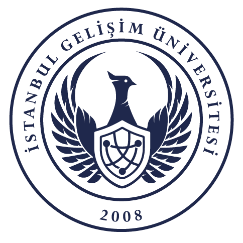 İSTANBUL GELİŞİM ÜNİVERSİTESİ REKTÖRLÜĞÜKariyer Günü Talep FormuİSTANBUL GELİŞİM ÜNİVERSİTESİ HALKLA İLİŞKİLER VE TANITIM MÜDÜRLÜĞÜNE…… / …… / …… tarihinde ………………………………… sınıf öğrencilerinin katılımıyla gerçekleşecek olan …………………………………………………………… etkinliğimizde üniversitenizi görmek istiyoruz.Davet talebimiz hususunda müsaadelerinizi arz ederim.*Talep edilen etkinliklere yönelik İlçe Milli Eğitim Müdürlüğünden ve diğer resmi kurumlardan gerekli izinlerin alınması yükümlülüğü etkinlik talep eden okuldadır.Sayı:…… / …… / ……Konu:Kariyer Günü Hk.Okul AdıEtkinlik AmacıEtkinlik Tarihi…… / …… / ……Etkinlik Başlangıç ve Bitiş SaatiEtkinliğin Yapılacağı YerEtkinlik TürüKariyer GünüBeklenen Katılımcı SayısıTalep EdenİmzaAdı – SOYADI ……………………………………..